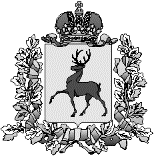 Отдел культуры, туризма и народно-художественных промыслов администрации Тоншаевского муниципального округа Нижегородской областиПРИКАЗпо производственным вопросамот  15 августа  2023 года                                                                      №   86 – одОб утверждении планов учреждений культуры  Тоншаевского муниципального округа  Нижегородской области по устранению недостатков, выявленных в ходе независимой оценки качества условий оказания услуг в 2023 году         В соответствии с Федеральным законом от 5 декабря 2017 года № 392-ФЗ «О внесении изменений в отдельные законодательные акты Российской Федерации по вопросам совершенствования проведения независимой оценки качества условий оказания услуг организациями в сфере культуры, охраны здоровья, образования, социального обслуживания и федеральными учреждениями медико-социальной экспертизы», протоколом заседания Общественного совета по итогам проведения независимой оценки качества условий оказания муниципальных услуг организациями в сфере культуры Тоншаевского муниципального округа Нижегородской области от 15 августа 2023г. № 2, в целях повышения качества условий оказания услуг организациями в сфере культурыприказываю:Утвердить планы учреждений культуры Тоншаевского муниципального округа Нижегородской области по устранению недостатков, выявленных в ходе независимой оценки качества условий оказания муниципальных услуг в 2023 году (далее – Планы по устранению недостатков) согласно приложениям 1,2,3,4 к настоящему приказу.Руководителям учреждений культуры Тоншаевского муниципального округа Нижегородской области:Обеспечить реализацию Планов по устранению недостатков учреждений культуры и дополнительного образования, в отношении которых проводилась независимая оценка качества условий оказания услуг организациями в сфере культуры в 2023 году.Предоставить информацию по реализации Планов по устранению недостатков в отдел культуры администрации Тоншаевского муниципального округа Нижегородской области в срок до 31.12.2023г.3. Консультанту отдела культуры Питилимовой Н.А. обеспечить контроль реализации Планов по устранению недостатков.          4. Контроль за исполнением приказа оставляю за собой.Заведующий отдела культуры			                   	     И.Л.КованеваПриложение № 1 к приказу отдела культуры от 15.08.2023 г. № 86-од
План
по устранению недостатков, выявленных в ходе независимой оценки качества условий оказания услуг учреждением культуры
Муниципальное бюджетное учреждение культуры «Межпоселенческая централизованная клубная система» (МБУК «МЦКС»)Тоншаевского округа Нижегородской области в 2023 году
наименование организации культурыТимонова Галина Геннадьевна         8(83151)2-12-75Приложение № 2 к приказу отдела культуры от 15.08.2023 г. № 86-одПЛАНпо устранению недостатков, выявленных в ходе независимой оценки качества
условий оказания услуг учреждением культуры
Муниципальное учреждение культуры «Межпоселенческая централизованная библиотечная система» Тоншаевского муниципального округа Нижегородской области
на 2023 годПриложение № 3 к приказу отдела культуры от 15.08.2023 г. № 86-одПЛАНпо устранению недостатков, выявленных в ходе независимой оценки качества
условий оказания услуг учреждением культуры
Муниципальное учреждение культуры «Межпоселенческий краеведческий музей» Тоншаевского муниципального округа Нижегородской области
на 2023-2025 годПриложение № 4 к приказу отдела культуры от 15.08.2023 г. № 86-одПЛАНпо устранению недостатков, выявленных в ходе независимой оценки качества
условий осуществления образовательной деятельности
Муниципальное бюджетное учреждение дополнительного образования «Тоншаевская детская музыкальная школа» Тоншаевского муниципального округа Нижегородской области
на 2023 годНаименование
учрежденияНедостатки, выявленные в
ходе независимой оценки
качества условий оказания
услуг организациейНаименование
мероприятия по
устранению недостатков, выявленных в ходе
независимой оценки качества условий оказания услуг организациейПлановый срок
реализации
мероприятияОтветственный
исполнитель (с указанием
фамилии, имени,
отчества и должности)Сведения о ходе реализации
мероприятияСведения о ходе реализации
мероприятияНаименование
учрежденияНедостатки, выявленные в
ходе независимой оценки
качества условий оказания
услуг организациейНаименование
мероприятия по
устранению недостатков, выявленных в ходе
независимой оценки качества условий оказания услуг организациейПлановый срок
реализации
мероприятияОтветственный
исполнитель (с указанием
фамилии, имени,
отчества и должности)Реализованные меры по устранениювыявленных недостатковФактический срок реализацииI. Открытость и доступность информации об организацииI. Открытость и доступность информации об организацииI. Открытость и доступность информации об организацииI. Открытость и доступность информации об организацииI. Открытость и доступность информации об организацииI. Открытость и доступность информации об организацииI. Открытость и доступность информации об организацииМБУК «МЦКС»Удовлетворенность качеством, полнотой и доступностью информации о деятельности организации культуры, размещенной на информационных стендах в помещении организации культуры, составила менее 100% (99%)Сохранять и повышать текущий уровень удовлетворённости качеством, полнотой и доступностью информации о деятельности организации культурыВ течение годаТимонова Г.Г., директор МБУК «МЦКС»Толстогузов М.А. ответственный за ведение сайта МБУК «МЦКС»II. Комфортность условий, в которых осуществляется деятельность учреждением культурыII. Комфортность условий, в которых осуществляется деятельность учреждением культурыII. Комфортность условий, в которых осуществляется деятельность учреждением культурыII. Комфортность условий, в которых осуществляется деятельность учреждением культурыII. Комфортность условий, в которых осуществляется деятельность учреждением культурыII. Комфортность условий, в которых осуществляется деятельность учреждением культурыII. Комфортность условий, в которых осуществляется деятельность учреждением культурыУдовлетворенность комфортностью предоставления услуг организацией культуры составила менее 100% (94%)Работать над повышением текущего уровня удовлетворенности комфортностью предоставления услуг организацией культурыВ течение годаТимонова Г.Г., директор МБУК «МЦКС»III. Доступность услуг для инвалидовIII. Доступность услуг для инвалидовIII. Доступность услуг для инвалидовIII. Доступность услуг для инвалидовIII. Доступность услуг для инвалидовIII. Доступность услуг для инвалидовIII. Доступность услуг для инвалидовВ ходе обследования выявлено, что помещения организации культуры и прилегающая к ней территория недостаточно оборудованы с учетом доступности для инвалидов, в частности:
- специально оборудованные санитарно-гигиенические помещения в организации культурыНеобходимо обеспечить следующие условия доступности:
- специально оборудованные санитарно-гигиенические помещения в организации культурыИюль 2024Тимонова Г.Г., директор МБУК «МЦКС»В организации культуры недостаточно условий доступности, позволяющих инвалидам получать услуги наравне с другими, в частности:
- дублирование надписей, знаков и иной текстовой и графической информации знаками, выполненными рельефно-точечным шрифтом Брайля
- возможность предоставления инвалидам по слуху (слуху и зрению) услуг сурдопереводчика (тифлосурдопереводчика)Необходимо обеспечить в организации следующие условия:
- дублирование надписей, знаков и иной текстовой и графической информации знаками, выполненными рельефно-точечным шрифтом Брайля
- возможность предоставления инвалидам по слуху (слуху и зрению) услуг сурдопереводчика (тифлосурдопереводчика)В течение годаТимонова Г.Г., директор МБУК «МЦКС»Удовлетворенность доступностью услуг для инвалидов составила менее 100% (95%)Сохранять и повышать текущий уровень удовлетворенности доступностью услуг для инвалидовВ течение годаТимонова Г.Г., директор МБУК «МЦКС»IV. Доброжелательность, вежливость работников организацииIV. Доброжелательность, вежливость работников организацииIV. Доброжелательность, вежливость работников организацииIV. Доброжелательность, вежливость работников организацииIV. Доброжелательность, вежливость работников организацииIV. Доброжелательность, вежливость работников организацииIV. Доброжелательность, вежливость работников организацииУдовлетворенность доброжелательностью, вежливостью работников организации культуры, обеспечивающих непосредственное оказание услуги при обращении в организацию культуры, составила менее 100% (99%)Сохранять и повышать текущий уровень удовлетворенности доброжелательностью, вежливостью работников организации культуры, обеспечивающих непосредственное оказание услуги при обращении в организацию культурыВ течение годаТимонова Г.Г., директор МБУК «МЦКС»Удовлетворенность доброжелательностью, вежливостью работников организации культуры при использовании дистанционных форм взаимодействия (по телефону, по электронной почте, с помощью электронных сервисов (подачи электронного обращения (жалобы, предложения), получения консультации по оказываемым услугам и пр.) составила менее 100% (99%)Сохранять и повышать текущий уровень удовлетворенности доброжелательностью, вежливостью работников организации культуры при использовании дистанционных форм взаимодействия (по телефону, по электронной почте, с помощью электронных сервисов (подачи электронного обращения (жалобы, предложения), получения консультации по оказываемым услугам и пр.)В течение годаТимонова Г.Г., директор МБУК «МЦКС»V. Удовлетворенность условиями деятельности учреждения культурыV. Удовлетворенность условиями деятельности учреждения культурыV. Удовлетворенность условиями деятельности учреждения культурыV. Удовлетворенность условиями деятельности учреждения культурыV. Удовлетворенность условиями деятельности учреждения культурыV. Удовлетворенность условиями деятельности учреждения культурыV. Удовлетворенность условиями деятельности учреждения культурыУдовлетворенность удобством графика работы организации культуры составила менее 100% (98%)Сохранять и повышать текущий уровень удовлетворенности удобством графика работы организации культурыВ течение годаТимонова Г.Г., директор МБУК «МЦКС»Удовлетворенность получателей услуг в целом условиями оказания услуг в организации культуры составила менее 100% (99%)Сохранять и повышать текущий уровень удовлетворенности получателей услуг в целом условиями оказания услуг в организации культурыВ течение годаТимонова Г.Г., директор МБУК «МЦКС»№ п/пНедостатки, выявленные в ходе независимой оценки качества условий учреждения культурыНаименование мероприятия по устранению недостатков, выявленных в ходе независимой оценки качества условий учреждения культурыПлановый срок реализации мероприятияОтветственный исполнитель (с указанием фамилии, имени, отчества и должности)Сведения о ходе реализации мероприятияСведения о ходе реализации мероприятия№ п/пНедостатки, выявленные в ходе независимой оценки качества условий учреждения культурыНаименование мероприятия по устранению недостатков, выявленных в ходе независимой оценки качества условий учреждения культурыПлановый срок реализации мероприятияОтветственный исполнитель (с указанием фамилии, имени, отчества и должности)Реализованные меры по устранению выявленных недостатковФактический срок реализацииI. Открытость и доступность информации об учреждении культурыI. Открытость и доступность информации об учреждении культурыI. Открытость и доступность информации об учреждении культурыI. Открытость и доступность информации об учреждении культурыI. Открытость и доступность информации об учреждении культурыI. Открытость и доступность информации об учреждении культурыI. Открытость и доступность информации об учреждении культуры1В ходе сбора, обобщения и анализа информации выявлено несоответствие информации о деятельности организации культуры, размещенной на официальном сайте организации культуры в сети "Интернет", ее содержанию и порядку (форме) ее предоставления, установленному требованиям приказа Министерства культуры Российской Федерации от 20 февраля 2015 г. № 277 "Об утверждении требований к содержанию и форме предоставления информации о деятельности организаций культуры, размещенной на официальных сайтах уполномоченного федерального органа исполнительной власти, органов государственной власти субъектов Российской Федерации, органов местного самоуправления и организаций культуры в сети "Интернет", в частности:
- копия устава организации культуры
- свидетельство о государственной регистрации
- решения учредителя о создании организации культуры и назначении ее руководителя
- перечень оказываемых платных услуг, цены (тарифы) на услуги
- копии документов о порядке предоставления услуг за плату, нормативных правовых актов, устанавливающих цены (тарифы) на услуги
- копия плана финансово-хозяйственной деятельности, утвержденного в установленном законодательством Российской Федерации порядке, или бюджетная смета (информация об объёме предоставляемых услуг)Для устранения выявленных недостатков необходимо разместить на официальном сайте организации в сети "Интернет" и привести в соответствие информацию о деятельности организации, в частности:
- копия устава организации культуры
- свидетельство о государственной регистрации
- решения учредителя о создании организации культуры и назначении ее руководителя
- перечень оказываемых платных услуг, цены (тарифы) на услуги
- копии документов о порядке предоставления услуг за плату, нормативных правовых актов, устанавливающих цены (тарифы) на услуги
- копия плана финансово-хозяйственной деятельности, утвержденного в установленном законодательством Российской Федерации порядке, или бюджетная смета (информация об объёме предоставляемых услуг)Июль 2023 г.Крашенинникова Н.П., директор МУК «МЦБС»Раздел на официальном сайте МУК «МЦБС» «Официальные документы», главная страница размещена  с 2016 года.Информация о деятельности учреждения, размещенная на сайте учреждения,   приведена в соответствии с требованиямиИюль 2023 г.Информация регулярно обновляется2На официальном сайте организации культуры отсутствует информация о дистанционных способах взаимодействия с получателями услуг и их функционирование, в частности:
- электронных сервисов (форма для подачи электронного обращения (жалобы, предложения), получения консультации по оказываемым услугам и иных) или раздела "Часто задаваемые вопросы"
- технической возможности выражения получателем услуг мнения о качестве оказания услуг организацией культуры (наличие анкеты для опроса граждан или гиперссылки на нее)Необходимо обеспечить функционирование следующей информации о дистанционных способах взаимодействия с получателями услуг:
- электронных сервисов (форма для подачи электронного обращения (жалобы, предложения), получения консультации по оказываемым услугам и иных) или раздела "Часто задаваемые вопросы"
- технической возможности выражения получателем услуг мнения о качестве оказания услуг организацией культуры (наличие анкеты для опроса граждан или гиперссылки на нее)Июль-сентябрь 2023 г.Крашенинникова Н.П., директор МУК «МЦБС»На сайте МУК «МЦБС» есть окно «Независимая оценка качества услуг», где размещена вся информация и обращение к читателям со ссылкой, где они могут написать письмо, задать вопрос. Создать на официальном сайте МУК «МЦБС»: форму подачи электронного обращения, анкету для опроса граждан о качестве оказания услуг.Сентябрь 2023 г.3Удовлетворенность качеством, полнотой и доступностью информации о деятельности организации культуры, размещенной на информационных стендах в помещении организации культуры, составила менее 100% (99%)Сохранять и повышать текущий уровень удовлетворённости качеством, полнотой и доступностью информации о деятельности организации культурыАвгуст 2023 г.Крашенинникова Н.П., директор МУК «МЦБС»Информация о деятельности учреждения размещена на информационных стендахАвгуст 2023 г.II. Комфортность условий, в которых осуществляется деятельность учреждением культурыII. Комфортность условий, в которых осуществляется деятельность учреждением культурыII. Комфортность условий, в которых осуществляется деятельность учреждением культурыII. Комфортность условий, в которых осуществляется деятельность учреждением культурыII. Комфортность условий, в которых осуществляется деятельность учреждением культурыII. Комфортность условий, в которых осуществляется деятельность учреждением культурыII. Комфортность условий, в которых осуществляется деятельность учреждением культуры4Удовлетворенность комфортностью предоставления услуг организацией культуры составила менее 100% (97%)Сохранять и повышать текущий уровень удовлетворенности комфортностью предоставления услуг организацией культурыИюль-август2023 г.Крашенинникова Н.П., директор МУК «МЦБС»Оформлена зонаожиданияполучателей услуг(наличие навигациивнутри помещений,)обеспечениепитьевой водойполучателей услуг, установлен кулер с питьевой водой в зоне обслуживания граждан, имеются одноразовые пластиковые стаканы.Август 2023 г.III. Доступность услуг для инвалидовIII. Доступность услуг для инвалидовIII. Доступность услуг для инвалидовIII. Доступность услуг для инвалидовIII. Доступность услуг для инвалидовIII. Доступность услуг для инвалидовIII. Доступность услуг для инвалидов5В ходе обследования выявлено, что помещения организации культуры и прилегающая к ней территория недостаточно оборудованы с учетом доступности для инвалидов, в частности:
- выделенные стоянки для автотранспортных средств инвалидов
- специально оборудованные санитарно-гигиенические помещения в организации культурыНеобходимо обеспечить следующие условия доступности:
- выделенные стоянки для автотранспортных средств инвалидов
- специально оборудованные санитарно-гигиенические помещения в организации культурыКрашенинникова Н.П., директор МУК «МЦБС»Нет свободной выделеннойплощадидля стоянкиавтотранспортных средствинвалидов (учреждение находится на проезжей части дороги),нет возможности оборудовать специально санитарно-гигиенические помещения для лиц с ОВЗ6В организации культуры недостаточно условий доступности, позволяющих инвалидам получать услуги наравне с другими, в частности:
- дублирование для инвалидов по слуху и зрению звуковой и зрительной информации
- возможность предоставления инвалидам по слуху (слуху и зрению) услуг сурдопереводчика (тифлосурдопереводчика)Необходимо обеспечить в организации следующие условия:
- дублирование для инвалидов по слуху и зрению звуковой и зрительной информации
- возможность предоставления инвалидам по слуху (слуху и зрению) услуг сурдопереводчика (тифлосурдопереводчика)Октябрь – декабрь 2023 г.Крашенинникова Н.П., директор МУК «МЦБС»ПриобретениеСпециальных знаков зрительной информации для инвалидов по слуху и зрению и их размещение.Возможность предоставления инвалидам по слуху (слуху и зрению) услуг сурдопереводчика (тифлосурдопереводчика) нет возможностиОктябрь-декабрь 2023 г.7Удовлетворенность доступностью услуг для инвалидов составила менее 100% (96%)Сохранять и повышать текущий уровень удовлетворенности доступностью услуг для инвалидовОктябрь 2023 г.Крашенинникова Н.П., директор МУК «МЦБС»Организация ипроведениемониторингаудовлетворенности пользователей библиотек МУК «МЦБС»Октябрь 2023 г.IV. Доброжелательность, вежливость работников организацииIV. Доброжелательность, вежливость работников организацииIV. Доброжелательность, вежливость работников организацииIV. Доброжелательность, вежливость работников организацииIV. Доброжелательность, вежливость работников организацииIV. Доброжелательность, вежливость работников организацииIV. Доброжелательность, вежливость работников организации8Удовлетворенность доброжелательностью, вежливостью работников организации культуры, обеспечивающих первичный контакт и информирование получателя услуги при непосредственном обращении в организацию культуры, составила менее 100% (98%)Сохранять и повышать текущий уровень удовлетворенности доброжелательностью, вежливостью работников организации культуры, обеспечивающих первичный контакт и информирование получателя услуги при непосредственном обращении в организацию культурыПостоянноКрашенинникова Н.П., директор МУК «МЦБС»ПроведениеДополнительной разъяснительнойбеседы ссотрудниками «КодексаПрофессиональной этики библиотекаря», проведение среди сотрудников практикумов и инструктажей по этикету, правиламповедения на работе,доброжелательности и вежливости к посетителям библиотек. ПостоянноV. Удовлетворенность условиями деятельности учреждения культурыV. Удовлетворенность условиями деятельности учреждения культурыV. Удовлетворенность условиями деятельности учреждения культурыV. Удовлетворенность условиями деятельности учреждения культурыV. Удовлетворенность условиями деятельности учреждения культурыV. Удовлетворенность условиями деятельности учреждения культурыV. Удовлетворенность условиями деятельности учреждения культуры9Готовность получателей услуг рекомендовать организацию культуры родственникам и знакомым составила менее 100% (99%)Сохранять и повышать готовность получателей услуг рекомендовать организацию культуры родственникам и знакомымПостоянноКрашенинникова Н.П., директор МУК «МЦБС»Разработка планамероприятий поинформированию о предоставляемыхуслуг и их качестве.Постоянно1Удовлетворенность удобством графика работы организации культуры составила менее 100% (98%)Сохранять и повышать текущий уровень удовлетворенности удобством графика работы организации культурыОктябрь –ноябрь 2023 г.Крашенинникова Н.П., директор МУК «МЦБС»Анализ икорректировка вслучаенеобходимостиграфиков работыбиблиотек МУК «МЦБС» и размещение наинформационных стендах иофициальном сайтеобновленныхграфиков работы.Октябрь 2023 г.№ п/пНедостатки, выявленные в ходе независимой оценки качества условий учреждения культурыНаименование мероприятия по устранению недостатков, выявленных в ходе независимой оценки качества условий учреждения культурыПлановый срок реализации мероприятияОтветственный исполнитель (с указанием фамилии, имени, отчества и должности)Сведения о ходе реализации мероприятияСведения о ходе реализации мероприятия№ п/пНедостатки, выявленные в ходе независимой оценки качества условий учреждения культурыНаименование мероприятия по устранению недостатков, выявленных в ходе независимой оценки качества условий учреждения культурыПлановый срок реализации мероприятияОтветственный исполнитель (с указанием фамилии, имени, отчества и должности)Реализованные меры по устранению выявленных недостатковФактический срок реализацииI. Открытость и доступность информации об учреждении культурыI. Открытость и доступность информации об учреждении культурыI. Открытость и доступность информации об учреждении культурыI. Открытость и доступность информации об учреждении культурыI. Открытость и доступность информации об учреждении культурыI. Открытость и доступность информации об учреждении культурыI. Открытость и доступность информации об учреждении культуры1В ходе сбора, обобщения и анализа информации выявлено несоответствие информации о деятельности организации культуры, размещенной на информационных стендах в помещении организации культуры, ее содержанию и порядку (форме), установленным нормативными правовыми актами, в частности:
- о структуре и органах управления организации культуры; фамилии, имена, отчества и должности руководителей организации культуры, ее структурных подразделений и филиалов, контактных телефонов, адресов сайтов структурных подразделений, адресов электронной почты
- о результатах независимой оценки качества условий оказания услуг, планы по улучшению качества работы организации культуры (по устранению недостатков, выявленных по итогам независимой оценки качества)Для устранения выявленных недостатков необходимо разместить на информационных стендах в помещении организации культуры и привести в соответствие информацию о деятельности организации, в частности:
- о структуре и органах управления организации культуры; фамилии, имена, отчества и должности руководителей организации культуры, ее структурных подразделений и филиалов, контактных телефонов, адресов сайтов структурных подразделений, адресов электронной почты
- о результатах независимой оценки качества условий оказания услуг, планы по улучшению качества работы организации культуры (по устранению недостатков, выявленных по итогам независимой оценки качества)Август 2023 г.Кочнев В.И.      – директор «МУК ТКМ»Мирянгина В.О. – методист «МУК ТКМ»Информация будет размещена на стендах учрежденияАвгуст 2023 г.2В ходе сбора, обобщения и анализа информации выявлено несоответствие информации о деятельности организации культуры, размещенной на официальном сайте организации культуры в сети "Интернет", ее содержанию и порядку (форме) ее предоставления, установленному требованиям приказа Министерства культуры Российской Федерации от 20 февраля 2015 г. № 277 "Об утверждении требований к содержанию и форме предоставления информации о деятельности организаций культуры, размещенной на официальных сайтах уполномоченного федерального органа исполнительной власти, органов государственной власти субъектов Российской Федерации, органов местного самоуправления и организаций культуры в сети "Интернет", в частности:
- сведения об учредителе/учредителях
- контактные телефоны, адреса электронной почты учредителя/учредителей
- адрес сайта учредителя/учредителей
- перечень оказываемых платных услуг, цены (тарифы) на услуги
- копии документов о порядке предоставления услуг за плату, нормативных правовых актов, устанавливающих цены (тарифы) на услуги
- материально-техническое обеспечение предоставления услуг
- копия плана финансово-хозяйственной деятельности, утвержденного в установленном законодательством Российской Федерации порядке, или бюджетная смета (информация об объёме предоставляемых услуг)
- результаты независимой оценки качества условий оказания услуг
- планы по улучшению качества работы организации культуры (по устранению недостатков, выявленных по итогам НОК)Для устранения выявленных недостатков необходимо разместить на официальном сайте организации в сети "Интернет" и привести в соответствие информацию о деятельности организации, в частности:
- сведения об учредителе/учредителях
- контактные телефоны, адреса электронной почты учредителя/учредителей
- адрес сайта учредителя/учредителей
- перечень оказываемых платных услуг, цены (тарифы) на услуги
- копии документов о порядке предоставления услуг за плату, нормативных правовых актов, устанавливающих цены (тарифы) на услуги
- материально-техническое обеспечение предоставления услуг
- копия плана финансово-хозяйственной деятельности, утвержденного в установленном законодательством Российской Федерации порядке, или бюджетная смета (информация об объёме предоставляемых услуг)
- результаты независимой оценки качества условий оказания услуг
- планы по улучшению качества работы организации культуры (по устранению недостатков, выявленных по итогам НОК)Август- 2023 г.Кочнев В.И.      – директор «МУК ТКМ»Мирянгина В.О. – методист «МУК ТКМ»Информация будет размещена на сайте «МУК ТКМ» в разделе «Нормативные документы»- Сведения об учредителе Август-сентябрь 2023 г.3На официальном сайте организации культуры отсутствует информация о дистанционных способах взаимодействия с получателями услуг и их функционирование, в частности:
- технической возможности выражения получателем услуг мнения о качестве оказания услуг организацией культуры (наличие анкеты для опроса граждан или гиперссылки на нее)Необходимо обеспечить функционирование следующей информации о дистанционных способах взаимодействия с получателями услуг:
- технической возможности выражения получателем услуг мнения о качестве оказания услуг организацией культуры (наличие анкеты для опроса граждан или гиперссылки на нее)октябрь 2023 г.Кочнев В.И.      – директор «МУК ТКМ»Мирянгина В.О. – методист «МУК ТКМ»Информация будет размещена на сайте «МУК ТКМ» кнопками  1. «Качество услуг»                             2. «Вопрос»  октябрь ноябрь- 2023 г.4Удовлетворенность качеством, полнотой и доступностью информации о деятельности организации культуры, размещенной на информационных стендах в помещении организации культуры, составила менее 100% (99%)Сохранять и повышать текущий уровень удовлетворённости качеством, полнотой и доступностью информации о деятельности организации культурыВ течение годаКочнев В.И.      – директор «МУК ТКМ»Мирянгина В.О. – методист «МУК ТКМ»Информация будет размещена на сайте «МУК ТКМ» и странице ВК отдельными кнопками 1. «Качество услуг»  II. Комфортность условий, в которых осуществляется деятельность учреждением культурыII. Комфортность условий, в которых осуществляется деятельность учреждением культурыII. Комфортность условий, в которых осуществляется деятельность учреждением культурыII. Комфортность условий, в которых осуществляется деятельность учреждением культурыII. Комфортность условий, в которых осуществляется деятельность учреждением культурыII. Комфортность условий, в которых осуществляется деятельность учреждением культурыII. Комфортность условий, в которых осуществляется деятельность учреждением культуры5В организации культуры отсутствуют комфортные условия для предоставления услуг (перечень параметров комфортных условий устанавливается в ведомственном нормативном акте уполномоченного федерального органа исполнительной власти об утверждении показателей независимой оценки качества), в частности:
- наличие и понятность навигации внутри организации культурыНеобходимо обеспечить следующие комфортные условия для предоставления услуг:
- наличие и понятность навигации внутри организации культурыянварь 2024 г.Кочнев В.И.      – директор «МУК ТКМ»Мирянгина В.О. – методист «МУК ТКМ»Информация будет размещена на дополнительных стендах и табличках  Январь-февраль 2024 г.6Удовлетворенность комфортностью предоставления услуг организацией культуры составила менее 100% (98%)Сохранять и повышать текущий уровень удовлетворенности комфортностью предоставления услуг организацией культурыВ течение годаКочнев В.И.      – директор «МУК ТКМ»Пономарева Т.Н. – зав.сектором «МУК ТКМ»проведение периодических опросов посетителей в учреждении и сети интернетЯнварь-февраль 2024 г.III. Доступность услуг для инвалидовIII. Доступность услуг для инвалидовIII. Доступность услуг для инвалидовIII. Доступность услуг для инвалидовIII. Доступность услуг для инвалидовIII. Доступность услуг для инвалидовIII. Доступность услуг для инвалидов7В ходе обследования выявлено, что помещения организации культуры и прилегающая к ней территория недостаточно оборудованы с учетом доступности для инвалидов, в частности:
- выделенные стоянки для автотранспортных средств инвалидов
- адаптированные лифты, поручни, расширенные дверные проемы
- сменные кресла-коляски
- специально оборудованные санитарно-гигиенические помещения в организации культурыНеобходимо обеспечить следующие условия доступности:
- выделенные стоянки для автотранспортных средств инвалидов
- адаптированные лифты, поручни, расширенные дверные проемы
- сменные кресла-коляски
- специально оборудованные санитарно-гигиенические помещения в организации культурыянварь –декабрь 2025 г.Кочнев В.И.      – директор «МУК ТКМ»Пономарева Т.Н. – зав.сектором «МУК ТКМ»Реконструкция музеяянварь –декабрь 2025 г.8В организации культуры недостаточно условий доступности, позволяющих инвалидам получать услуги наравне с другими, в частности:
- дублирование для инвалидов по слуху и зрению звуковой и зрительной информации
- дублирование надписей, знаков и иной текстовой и графической информации знаками, выполненными рельефно-точечным шрифтом Брайля
- возможность предоставления инвалидам по слуху (слуху и зрению) услуг сурдопереводчика (тифлосурдопереводчика)
- помощь, оказываемая работниками организации культуры, прошедшими необходимое обучение (инструктирование) по сопровождению инвалидов в помещениях организации культуры и на прилегающей территории
- возможность предоставления услуги в дистанционном режиме или на домуНеобходимо обеспечить в организации следующие условия:
- дублирование для инвалидов по слуху и зрению звуковой и зрительной информации
- дублирование надписей, знаков и иной текстовой и графической информации знаками, выполненными рельефно-точечным шрифтом Брайля
- возможность предоставления инвалидам по слуху (слуху и зрению) услуг сурдопереводчика (тифлосурдопереводчика)
- помощь, оказываемая работниками организации культуры, прошедшими необходимое обучение (инструктирование) по сопровождению инвалидов в помещениях организации культуры и на прилегающей территории
- возможность предоставления услуги в дистанционном режиме или на домуянварь –декабрь 2025 г.Кочнев В.И.      – директор «МУК ТКМ»Пономарева Т.Н. – зав.сектором «МУК ТКМ»Реконструкция музеяянварь –декабрь  2025 г.9Удовлетворенность доступностью услуг для инвалидов составила менее 100% (92%)Работать над повышением текущего уровня удовлетворенности доступностью услуг для инвалидовянварь –декабрь 2025 г.Кочнев В.И.      – директор «МУК ТКМ»Пономарева Т.Н. – зав.сектором «МУК ТКМ»ведение постоянного контроля посещений гостей с ОВЗ  в учреждении январь –декабрь 2025 г.IV. Доброжелательность, вежливость работников организацииIV. Доброжелательность, вежливость работников организацииIV. Доброжелательность, вежливость работников организацииIV. Доброжелательность, вежливость работников организацииIV. Доброжелательность, вежливость работников организацииIV. Доброжелательность, вежливость работников организацииIV. Доброжелательность, вежливость работников организации10Удовлетворенность доброжелательностью, вежливостью работников организации культуры, обеспечивающих первичный контакт и информирование получателя услуги при непосредственном обращении в организацию культуры, составила менее 100% (98%)Сохранять и повышать текущий уровень удовлетворенности доброжелательностью, вежливостью работников организации культуры, обеспечивающих первичный контакт и информирование получателя услуги при непосредственном обращении в организацию культурыВ течение годаКочнев В.И.      – директор Пономарева Т.Н. – зав.сектором «МУК ТКМ»проведение опросов посетителей в учреждении и сети интернетмарт-апрель 2024 г.11Удовлетворенность доброжелательностью, вежливостью работников организации культуры, обеспечивающих непосредственное оказание услуги при обращении в организацию культуры, составила менее 100% (99%)Сохранять и повышать текущий уровень удовлетворенности доброжелательностью, вежливостью работников организации культуры, обеспечивающих непосредственное оказание услуги при обращении в организацию культурыВ течение годаКочнев В.И.      – директор зав.сектором «МУК ТКМ»проведение опросов посетителей в учреждении и сети интернетмарт-апрель 2024 г.12Удовлетворенность доброжелательностью, вежливостью работников организации культуры при использовании дистанционных форм взаимодействия (по телефону, по электронной почте, с помощью электронных сервисов (подачи электронного обращения (жалобы, предложения), получения консультации по оказываемым услугам и пр.) составила менее 100% (97%)Сохранять и повышать текущий уровень удовлетворенности доброжелательностью, вежливостью работников организации культуры при использовании дистанционных форм взаимодействия (по телефону, по электронной почте, с помощью электронных сервисов (подачи электронного обращения (жалобы, предложения), получения консультации по оказываемым услугам и пр.)В течение годаКочнев В.И.      – директор Пономарева Т.Н. – зав.сектором «МУК ТКМ»проведение опросов посетителей в учреждении и сети интернетV. Удовлетворенность условиями деятельности учреждения культурыV. Удовлетворенность условиями деятельности учреждения культурыV. Удовлетворенность условиями деятельности учреждения культурыV. Удовлетворенность условиями деятельности учреждения культурыV. Удовлетворенность условиями деятельности учреждения культурыV. Удовлетворенность условиями деятельности учреждения культурыV. Удовлетворенность условиями деятельности учреждения культуры13Готовность получателей услуг рекомендовать организацию культуры родственникам и знакомым составила менее 100% (99%)Сохранять и повышать готовность получателей услуг рекомендовать организацию культуры родственникам и знакомымВ течение годаКочнев В.И.      – директор Пономарева Т.Н. – зав.сектором «МУК ТКМ»проведение опросов посетителей в учреждении и сети интернет 14Удовлетворенность удобством графика работы организации культуры составила менее 100% (98%)Сохранять и повышать текущий уровень удовлетворенности удобством графика работы организации культурыВ течение годаКочнев В.И.      – директор Пономарева Т.Н. – зав.сектором «МУК ТКМ»проведение опросов посетителей в учреждении и сети интернет 15Удовлетворенность получателей услуг в целом условиями оказания услуг в организации культуры составила менее 100% (99%)Сохранять и повышать текущий уровень удовлетворенности получателей услуг в целом условиями оказания услуг в организации культурыВ течение годаКочнев В.И.      – директор Пономарева Т.Н. – зав.сектором «МУК ТКМ»проведение опросов посетителей в учреждении и сети интернет № п/пНедостатки, выявленные в ходе независимой оценки качества условий осуществления образовательной деятельностиНаименование мероприятия по устранению недостатков, выявленных в ходе независимой оценки качества условий осуществления образовательной деятельностиПлановый срок реализации мероприятияОтветственный исполнитель (с указанием фамилии, имени, отчества и должности)Сведения о ходе реализации мероприятияСведения о ходе реализации мероприятия№ п/пНедостатки, выявленные в ходе независимой оценки качества условий осуществления образовательной деятельностиНаименование мероприятия по устранению недостатков, выявленных в ходе независимой оценки качества условий осуществления образовательной деятельностиПлановый срок реализации мероприятияОтветственный исполнитель (с указанием фамилии, имени, отчества и должности)Реализованные меры по устранению выявленных недостатковФактический срок реализацииI. Открытость и доступность информации об организации, осуществляющей образовательную деятельностьI. Открытость и доступность информации об организации, осуществляющей образовательную деятельностьI. Открытость и доступность информации об организации, осуществляющей образовательную деятельностьI. Открытость и доступность информации об организации, осуществляющей образовательную деятельностьI. Открытость и доступность информации об организации, осуществляющей образовательную деятельностьI. Открытость и доступность информации об организации, осуществляющей образовательную деятельностьI. Открытость и доступность информации об организации, осуществляющей образовательную деятельность2Удовлетворенность качеством, полнотой и доступностью информации о деятельности образовательной организации, размещенной на информационных стендах в помещении образовательной организации, составила менее 100% (96%)Сохранять и повышать текущий уровень удовлетворённости качеством, полнотой и доступностью информации о деятельности образовательной организацииавгуст 2023Л.А. Томилова , директорПовышен  текущий уровень удовлетворённости качеством, полнотой и доступностью информации о деятельности  на Сайте образовательной организацииавгуст 2023II. Комфортность условий, в которых осуществляется образовательная деятельностьII. Комфортность условий, в которых осуществляется образовательная деятельностьII. Комфортность условий, в которых осуществляется образовательная деятельностьII. Комфортность условий, в которых осуществляется образовательная деятельностьII. Комфортность условий, в которых осуществляется образовательная деятельностьII. Комфортность условий, в которых осуществляется образовательная деятельностьII. Комфортность условий, в которых осуществляется образовательная деятельность3В образовательной организации отсутствуют комфортные условия для предоставления услуг (перечень параметров комфортных условий устанавливается в ведомственном нормативном акте уполномоченного федерального органа исполнительной власти об утверждении показателей независимой оценки качества), в частности:
- наличие и понятность навигации внутри образовательной организацииНеобходимо обеспечить следующие комфортные условия для предоставления услуг:
- наличие и понятность навигации внутри образовательной организациииюль  2023Л.А. Томилова , директорОбеспечена навигация  внутри образовательной организацииТаблички с названием помещений, указатели движенияиюль  20234Удовлетворенность комфортностью предоставления услуг образовательной организацией составила менее 100% (94%)Работать над повышением текущего уровня удовлетворенности комфортностью предоставления услуг образовательной организациейавгуст 2023Проведена работа над повышением текущего уровня удовлетворенности комфортностью предоставления услуг образовательной организацией.Обновлена  информация для родителей на сайте и в группе ВК. На 1 этаже   у входа оборудована зона для ожидания   оборудована банкеткой , установлен кулер с питьевой водой, имеются одноразовые пластиковые стаканы.август 2023III. Доступность услуг для инвалидовIII. Доступность услуг для инвалидовIII. Доступность услуг для инвалидовIII. Доступность услуг для инвалидовIII. Доступность услуг для инвалидовIII. Доступность услуг для инвалидовIII. Доступность услуг для инвалидов5В ходе обследования выявлено, что помещения образовательной организации и прилегающая к ней территория недостаточно оборудованы с учетом доступности для инвалидов, в частности:
- сменные кресла-коляскиНеобходимо обеспечить следующие условия доступности:
- сменные кресла-коляскиавгуст 2023Л.А. Томилова , директорУстановлен  пандус , у входа кнопка для инвалидов для  для вызова сотрудника, на 1 этаже  туалет для инвалидов и  раковина   с поручнями .август 20236В образовательной организации недостаточно условий доступности, позволяющих инвалидам получать услуги наравне с другими, в частности:
- дублирование для инвалидов по слуху и зрению звуковой и зрительной информации
- дублирование надписей, знаков и иной текстовой и графической информации знаками, выполненными рельефно-точечным шрифтом Брайля
- возможность предоставления инвалидам по слуху (слуху и зрению) услуг сурдопереводчика (тифлосурдопереводчика)Необходимо обеспечить в организации следующие условия:
- дублирование для инвалидов по слуху и зрению звуковой и зрительной информации
- дублирование надписей, знаков и иной текстовой и графической информации знаками, выполненными рельефно-точечным шрифтом Брайля
- возможность предоставления инвалидам по слуху (слуху и зрению) услуг сурдопереводчика (тифлосурдопереводчика)октябрь – декабрь 2023 г.Л.А. Томилова , директорПриобретениеспециальныхзнаков зрительной информации для инвалидов по слуху и зрению и их размещение.Возможность предоставления инвалидам по слуху (слуху и зрению) услуг сурдопереводчика (тифлосурдопереводчика) нет возможностиоктябрь-декабрь 2023 г.IV. Доброжелательность, вежливость работников организацииIV. Доброжелательность, вежливость работников организацииIV. Доброжелательность, вежливость работников организацииIV. Доброжелательность, вежливость работников организацииIV. Доброжелательность, вежливость работников организацииIV. Доброжелательность, вежливость работников организацииIV. Доброжелательность, вежливость работников организации7Удовлетворенность доброжелательностью, вежливостью работников образовательной организации, обеспечивающих первичный контакт и информирование получателя услуги при непосредственном обращении в образовательную организацию, составила менее 100% (98%)Сохранять и повышать текущий уровень удовлетворенности доброжелательностью, вежливостью работников образовательной организации, обеспечивающих первичный контакт и информирование получателя   услуги при непосредственном обращении в образовательную организациюиюль 2023июль 2023Л.А. Томилова , директорЛ.А. Томилова , директорПроведена работа по повышению уровня  удовлетворенности доброжелательностью, Беседа с сотрудниками  необходимости информировать получателя   услуги при непосредственном обращении в образовательную организацию.  июль 2023июль 20238Удовлетворенность доброжелательностью, вежливостью работников образовательной организации, обеспечивающих непосредственное оказание услуги при обращении в образовательную организацию, составила менее 100% (96%)Сохранять и повышать текущий уровень удовлетворенности доброжелательностью, вежливостью работников образовательной организации, обеспечивающих непосредственное оказание услуги при обращении в образовательную организациюиюль 2023Л.А. Томилова , директорРекомендации сотрудникам о  необходимости доброжелательно контактировать   и информировать   получателей  услуги при непосредственном оказании услуги 9Удовлетворенность доброжелательностью, вежливостью работников образовательной организации при использовании дистанционных форм взаимодействия (по телефону, по электронной почте, с помощью электронных сервисов (подачи электронного обращения (жалобы, предложения), получения консультации по оказываемым услугам и пр.) составила менее 100% (96%)Сохранять и повышать текущий уровень удовлетворенности доброжелательностью, вежливостью работников образовательной организации при использовании дистанционных форм взаимодействия (по телефону, по электронной почте, с помощью электронных сервисов (подачи электронного обращения (жалобы, предложения), получения консультации по оказываемым услугам и пр.)июль 2023Л.А. Томилова , директорИспользуются дистанционные формы взаимодействия-Сайт- группа в ВК -телефонные звонки - получение дистанционно консультацийиюль 2023V. Удовлетворенность условиями ведения образовательной деятельности организациейV. Удовлетворенность условиями ведения образовательной деятельности организациейV. Удовлетворенность условиями ведения образовательной деятельности организациейV. Удовлетворенность условиями ведения образовательной деятельности организациейV. Удовлетворенность условиями ведения образовательной деятельности организациейV. Удовлетворенность условиями ведения образовательной деятельности организациейV. Удовлетворенность условиями ведения образовательной деятельности организацией10Готовность получателей услуг рекомендовать образовательную организацию родственникам и знакомым составила менее 100% (98%)Сохранять и повышать готовность получателей услуг рекомендовать образовательную организацию родственникам и знакомымавгуст 2023Л.А. Томилова , директорПамятка Наше учреждение «МБУ ДО ТДМШ  в  системе дополнительного образования»август 202311Удовлетворенность удобством графика работы образовательной организации составила менее 100% (98%)Сохранять и повышать текущий уровень удовлетворенности удобством графика работы образовательной организацииавгуст 2023Л.А. Томилова , директорСообщение на общем собрании родителей обучающихся    о графике работы учреждения  .август 202312Удовлетворенность получателей услуг в целом условиями оказания услуг в образовательной организации составила менее 100% (97%)Сохранять и повышать текущий уровень удовлетворенности получателей услуг в целом условиями оказания услуг в образовательной организациипостоянноЛ.А. Томилова , директорБеседа с сотрудниками о повышении имиджа учреждения  постоянно